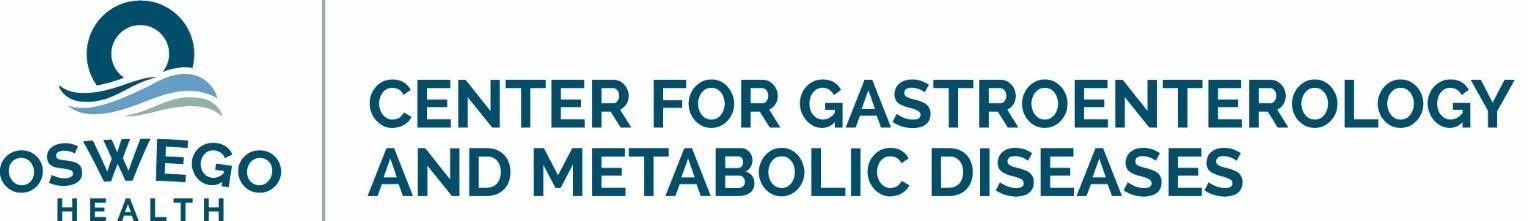 Center for Gastroenterology and Metabolic Diseases Seneca Hill Health Services Center www.oswegohealth.org/gastro Phone: (315) 312-0089 105 County Route 45 A, Suite 400 Oswego, NY 13126 Name DOB SUPREP 2 DAY Colonoscopy Preparation Instructions and/or Upper Endoscopy (EGD) IT IS VERY IMPORTANT THAT YOU FOLLOW ALL INSTRUCTIONS FOR YOUR BOWEL PREP. FAILURE TO DO SO MAY RESULT IN THE NEED TO REPEAT YOUR COLONOSCOPY AND A REPEAT MAY NOT BE COVERED BY YOUR INSURANCE.  Date of Procedure:                     Time:  You will receive a call from the Surgery Center with your procedure arrival time the last business day before your procedure. If you should need this time sooner please call the Surgery Center at (315) 349-5597. If you are unable to keep your colonoscopy appointment please give us 72 hours’ notice so that we may try and find another patient to take your place. Appointments cancelled less than 72 hours before your procedure are subject to a $150 cancellation fee. If your appointment was more than 30 days ago you may be required to have another appointment to update your office note. You must arrive 1 hour prior to your procedure time to allow for registration and intake by the Surgery Center. You will report to Oswego Hospital Surgery Center located at 110 W. 6th St. Oswego, NY 13126. You will need a driver, you are not able to drive or work for 24 hours after your colonoscopy. You must have a family member/friend accompany you home. The surgery center will not allow you to have the procedure if you do not have a support person for after the procedure. Medications: You can take all necessary medications with a sip of water, at least 2 hours before your arrival time. This means any blood pressure, heart medication (other than blood thinners or NSAIDS), cholesterol, thyroid, anxiety, and depression or seizure medications. If you take blood thinners;  STOP ASPIRIN, PLAVIX, MOTRIN, IBUPROFEN, ALEVE, EXCEDRIN, VITAMIN E, ADVIL, MELOXICAM, CELEBREX,  5 days before your procedure, if you are not comfortable doing so please contact the prescribing doctor STOP COUMADIN, PRADAXA AND BRILINTA, 3 days before your procedure, if you are not comfortable doing so please contact the prescribing doctor STOP XARELTO and ELIQUIS for 2 days before your procedure, if you are not comfortable doing so please contact the prescribing doctor STOP IRON PILLS (prescribed or over the counter including multivitamins with iron) 7 days before your procedure If you are diabetic; please call the doctor that manages your diabetes and let them know you will be prepping for a colonoscopy. They will advise you on instructions for adjusting your medication during your prep. Preparation Pick up your Suprep prep – NOW, call the pharmacy to ensure it is ready. While you are at the pharmacy, you will need to purchase: (1) 10 ounce bottle of Magnesium Citrate and (1) box of Dulcolax laxative pills. These are available over the counter: we will not be sending a prescription for these. You will take 1 bottle of Magnesium Citrate and 4 Dulcolax pills 2 days before your scheduled colonoscopy at a time that is convenient for you. This is in addition to your prescription colonoscopy prep. 3 days before your Colonoscopy you will follow a strict low fiber diet as indicated on the low fiber diet sheet. This can be found at www.oswegohealth.org/gastro or contact the office for a printed copy.2 days before your Colonoscopy you will drink the entire bottle of Magnesium Citrate and take 4 Dulcolax pills at a time that is good for you. For 2 DAYS before your colonoscopy, from the moment you wake you will be on a clear liquid diet for the entire 2 days. You CAN NOT eat solid food from this point until after your colonoscopy. Drink plenty of clear liquids both days and evenings to prevent dehydration & headache. Clear liquids (no red colors or dyes) include: water, clear soda (ginger ale, 7-up, Sprite, Sierra Mist), clear fruit juices (apple, white cranberry, white grape juice), beef or chicken bouillon, tea, Gatorade, popsicles and Jell-O. YOU CAN drink black coffee and tea (no milk, no cream, sugar is ok) DO NOT drink orange juice or orange juice products DO NOT eat ANY solid foods DO NOT add fruit to Jell-O DO NOT drink milk or milk products or artificial creamer DO NOT drink any alcoholic beverages If you receive a prep other than what is listed below please visit www.oswegohealth.org/gastro for a list of other available preps.SUPREP:  At 5:00 pm the day before your colonoscopy you will pour (1) 6 ounce bottle of SUPREP into the supplied mixing cup, add water to the fill line and drink the entire 16 ounces. Over the next hour you then need to drink (2) 16 ounce cups of water. 6 hours prior to your arrival at the hospital you will drink the second half of the SUPREP. Pour (1) 6 ounce bottle of Suprep into the mixing cup, add water to the fill line and drink the entire 16 ounces. Again, over the next hour you then need to drink (2) 16 ounce cups of water. Both doses of SUPREP must be finished for a complete bowel preparation. By this point you should be passing clear to clear yellow liquid from your rectum.  4 hours prior to your arrival nothing by mouth (with the exception of a sip of water with medications) until after your procedure is over. If this was a routine procedure and you were not having any problems please call our office 1 week after your procedure and speak with the nurse for results at (315) 312-0089 option 4. 